FRIENDASAURUS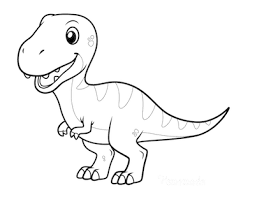 